  УТВЕРЖДАЮПриказ директора колледжа                                                                                     от 25.05.2021 г. № 119/1РАБОЧАЯ ПРОГРАММа УЧЕБНОЙ ДИСЦИПЛИНЫОП.11 Социально значимая деятельностьпрограмма подготовки квалифицированных рабочих, служащих среднего профессионального образованияпо профессии  15.01.33 Токарь на станкахс числовым программным управлением2021 г. СОДЕРЖАНИЕпаспорт ПРОГРАММЫ УЧЕБНОЙ ДИСЦИПЛИНЫ ОП.11 Социально значимая деятельностьОбласть применения программыПрограмма учебной дисциплины является частью вариативной составляющей основной образовательной программы среднего профессионального образования (далее – НПО).1.2. Место учебного модуля в структуре основной образовательной программыУчебная дисциплина включается в качестве раздела дисциплины общепрофессионального цикла (для обучающихся по программам подготовки квалифицированных рабочих и служащих на базе основного общего образования – далее ППКРС).1.3. Цели и задачи учебной дисциплины - требования к результатам освоения учебного элементаВ результате обучения по учебной дисциплине осваиваются:общие компетенции: ОК 03. Планировать и реализовывать собственное профессиональное и личностное развитие.ОК 04. Работать в коллективе и команде, эффективно взаимодействовать с коллегами, руководством, клиентами.ОК 06. Проявлять гражданско-патриотическую позицию, демонстрировать осознанное поведение на основе традиционных общечеловеческих ценностей, применять стандарты антикоррупционного поведения.ОК 07. Содействовать сохранению окружающей среды, ресурсосбережению, эффективно действовать в чрезвычайных ситуациях.ОК 08. Использовать средства физической культуры для сохранения и укрепления здоровья в процессе профессиональной деятельности и поддержания необходимого уровня физической подготовленности.ОК 11. Использовать знания по финансовой грамотности, планировать предпринимательскую деятельность в профессиональной сфере.1.4. Рекомендуемое количество часов на освоение учебного дисциплины:обязательная аудиторная учебная нагрузка обучающегося – 36 часов в год.2. СТРУКТУРА И ПРИМЕРНОЕ СОДЕРЖАНИЕ УЧЕБНОЙ ДИСЦИПЛИНЫ2.1. Объем учебной дисциплины и виды учебной работы2.2. Примерный тематический план и содержание учебной дисциплины3. условия реализации программы уЧЕБНОЙ ДИСЦИПЛИНЫ3.1. Требования к минимальному материально-техническому обеспечениюРеализация программы учебной дисциплины подразумевает использование имеющихся внутренних ресурсов ПОО (библиотека, спортивный и актовый залы, учебные кабинеты, мастерские, общежитие, медицинский пункт, телестудия / редакция студенческой газеты и т.д.) и привлечение внешних ресурсов социальных партнеров, в том числе работодателей и родителей (предприятия, культурно-досуговые учреждения, медицинские учреждения, общественные организации, правоохранительные организации и т.д.).3.2. Информационное обеспечение обученияРаспоряжение Правительства Российской Федерации от 29.05.2015 № 996-р «Стратегия развития воспитания в Российской Федерации на период до 2025 года».План мероприятий по реализации в 2021 - 2025 годах Стратегии развития воспитания в Российской Федерации на период до 2025 года.Методические рекомендации по реализации Стратегии развития воспитания до 2025 года.Национальный проект «Образование» (на период с 2019 по 2024 годы).3.3. Требования к квалификации педагогических кадров, обеспечивающих обучение по учебной дисциплинеНаличие высшего педагогического или психологического образования.4.Контроль и оценка результатов освоения УЧЕБНОЙДИСЦИПЛИНЫФормы контроля и аттестации учебной дисциплины предполагают: 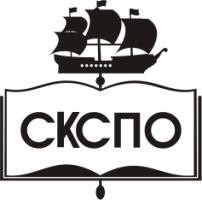 государственное автономное профессиональное образовательное учреждение Самарской области«Самарский колледж сервиса производственного оборудования имени Героя Российской ФедерацииЕ.В. Золотухина»ПАСПОРТ ПРОГРАММЫ УЧЕБНОЙ ДИСЦИПЛИНЫ3СТРУКТУРА и содержание УЧЕБНОЙ ДИСЦИПЛИНЫ4условия реализации программы учебной дисциплины7Контроль и оценка результатов Освоения учебной дисциплины7Вид учебной работыОбъем часовОбязательная аудиторная учебная нагрузка (всего) 36  часов в годВнеучебная деятельность (социально значимая деятельность обучающегося)Объем часов определяется профессиональной образовательной организацией (далее - ПОО) самостоятельно в соответствии с рабочей программой воспитания и календарным планом воспитательной работыНаименование тем / блоков социально значимой деятельности по направлениямСодержание учебного материала,виды социальной значимой деятельностиОбъем 
часов123Тема 1. Особенности организации социально значимой деятельности в ПООСодержание учебного материала:6 часов при сроке обучения 10 месяцев;12 часов при сроке обучения 1 год 10 месяцев.Тема 1. Особенности организации социально значимой деятельности в ПООСоциально значимая деятельность как условие социализации и самореализации обучающихся. Социальное значение профессии / специальности6 часов при сроке обучения 10 месяцев;12 часов при сроке обучения 1 год 10 месяцев.Тема 1. Особенности организации социально значимой деятельности в ПООПрезентации направлений социально значимой деятельности / рабочей программы воспитания и календарного плана воспитательной работы / основных воспитательных мероприятий, закрепленных в рабочей программе воспитания и в календарном плане воспитательной работы по специальности / профессии6 часов при сроке обучения 10 месяцев;12 часов при сроке обучения 1 год 10 месяцев.Тема 1. Особенности организации социально значимой деятельности в ПООПланирование реализации социально значимой деятельности по направлениям6 часов при сроке обучения 10 месяцев;12 часов при сроке обучения 1 год 10 месяцев.Тема 1. Особенности организации социально значимой деятельности в ПООПрезентация промежуточных результатов реализации социально значимой деятельности6 часов при сроке обучения 10 месяцев;12 часов при сроке обучения 1 год 10 месяцев.Блок 1. Социально значимая деятельность в рамках профессионально-ориентирующего направления воспитанияУчастие обучающихся в мероприятиях, акциях, проектах в рамках рабочей программой воспитания и календарным планом воспитательной работыОбъем часов определяется ПОО самостоятельно в соответствии с рабочей программой воспитания и календарным планом воспитательной работыБлок 2. Социально значимая деятельность в рамках патриотического направления воспитанияУчастие обучающихся в мероприятиях, акциях, проектах в рамках рабочей программой воспитания и календарным планом воспитательной работыОбъем часов определяется ПОО самостоятельно в соответствии с рабочей программой воспитания и календарным планом воспитательной работыБлок 3. Социально значимая деятельность в рамках гражданского направления воспитанияУчастие обучающихся в мероприятиях, акциях, проектах в рамках рабочей программой воспитания и календарным планом воспитательной работыОбъем часов определяется ПОО самостоятельно в соответствии с рабочей программой воспитания и календарным планом воспитательной работыБлок 4. Социально значимая деятельность в рамках культурно-творческого направления воспитанияУчастие обучающихся в мероприятиях, акциях, проектах в рамках рабочей программой воспитания и календарным планом воспитательной работыОбъем часов определяется ПОО самостоятельно в соответствии с рабочей программой воспитания и календарным планом воспитательной работыБлок 5. Социально значимая деятельность в рамках бизнес-ориентирующего направления воспитанияУчастие обучающихся в мероприятиях, акциях, проектах в рамках рабочей программой воспитания и календарным планом воспитательной работыОбъем часов определяется ПОО самостоятельно в соответствии с рабочей программой воспитания и календарным планом воспитательной работыБлок 6. Социально значимая деятельность в рамках экологического направления воспитанияУчастие обучающихся в мероприятиях, акциях, проектах в рамках рабочей программой воспитания и календарным планом воспитательной работыОбъем часов определяется ПОО самостоятельно в соответствии с рабочей программой воспитания и календарным планом воспитательной работыБлок 7. Социально значимая деятельность в направлении развития студенческого самоуправленияУчастие обучающихся в мероприятиях, акциях, проектах в рамках рабочей программой воспитания и календарным планом воспитательной работыОбъем часов определяется ПОО самостоятельно в соответствии с рабочей программой воспитания и календарным планом воспитательной работыБлок 8. Социально значимая деятельность в рамках здоровьесберегающего направления воспитанияУчастие обучающихся в мероприятиях, акциях, проектах в рамках рабочей программой воспитания и календарным планом воспитательной работыОбъем часов определяется ПОО самостоятельно в соответствии с рабочей программой воспитания и календарным планом воспитательной работыДиф. зачетДиф. зачетИтого:Итого:36Результаты (освоенные общиекомпетенции)Формы и методы контроля иоценкиОК 03. Планировать и реализовывать собственное профессиональное и личностное развитиеОК 04. Работать в коллективе и команде, эффективно взаимодействовать с коллегами, руководством, клиентамиОК 06. Проявлять гражданско-патриотическую позицию, демонстрировать осознанное поведение на основе традиционных общечеловеческих ценностей, применять стандарты антикоррупционного поведенияОК 07. Содействовать сохранению окружающей среды, ресурсосбережению, эффективно действовать в чрезвычайных ситуацияхОК 08. Использовать средства физической культуры для сохранения и укрепления здоровья в процессе профессиональной деятельности и поддержания необходимого уровня физической подготовленностиОК 11. Использовать знания по финансовой грамотности, планировать предпринимательскую деятельность в профессиональной сфереДиф. Зачет по утвержденному КОС 